Содержание1. Введение	42. Настройка информата	53. Удаление колонтитулов при печати талона	114. Удаление всплывающих окон по выбору принтера и прогрессу печати	135. Работа инфо-киоска только в текущем ЛПУ	146. Сокращение длины талона	157. Если возникли проблемы	20Перечень терминовВ настоящем документе приняты следующие термины и сокращения:ВведениеИнструкция «Настройка информата» содержит описание настройки для подключения информата для Единой Регистратуры.Настройка информатаДля подключения инфомата необходимо выполнить следующие действия:Подключить провод питания к электрической сети 220В.Подключить сетевой кабель к розетке доступа к сети.Открыть инфомат (большой ключ в связке).Подключить клавиатуру и мышь (с разъемами PS/2).Включить тумблер электроавтомата (находится на правой или левой внутренней стенке инфомата).Включить сетевой фильтр (при необходимости).Включить источник бесперебойного питания длительным нажатием (при наличии).Запустить загрузку ОС Windows поворотом по часовой стрелке ключа (маленький ключ в связке, замок на правой внешней стенке инфомата).Запуск загрузки ОС может осуществляться нажатием черной кнопки системного блока (находится на верхней панели системного блока).Любым другим способом в зависимости от модели инфомата.Произвести первичные настройки ОС Windows (указать имя компьютера, имя пользователя, включать ли автоматическое обновление и т.д. – при необходимости).Произвести настройку сетевой карты в соответствии с настройками, полученными от представителей провайдера.Установить браузер Mozilla Firefox не ниже версии 32.0.3 (если нет, необходимо скачать).В настройках браузера установить домашнюю страницу адрес системы https://medregtver.ru/?infomate=true для интернета (Рис. 1).Необходимо заблокировать всплывающие окна.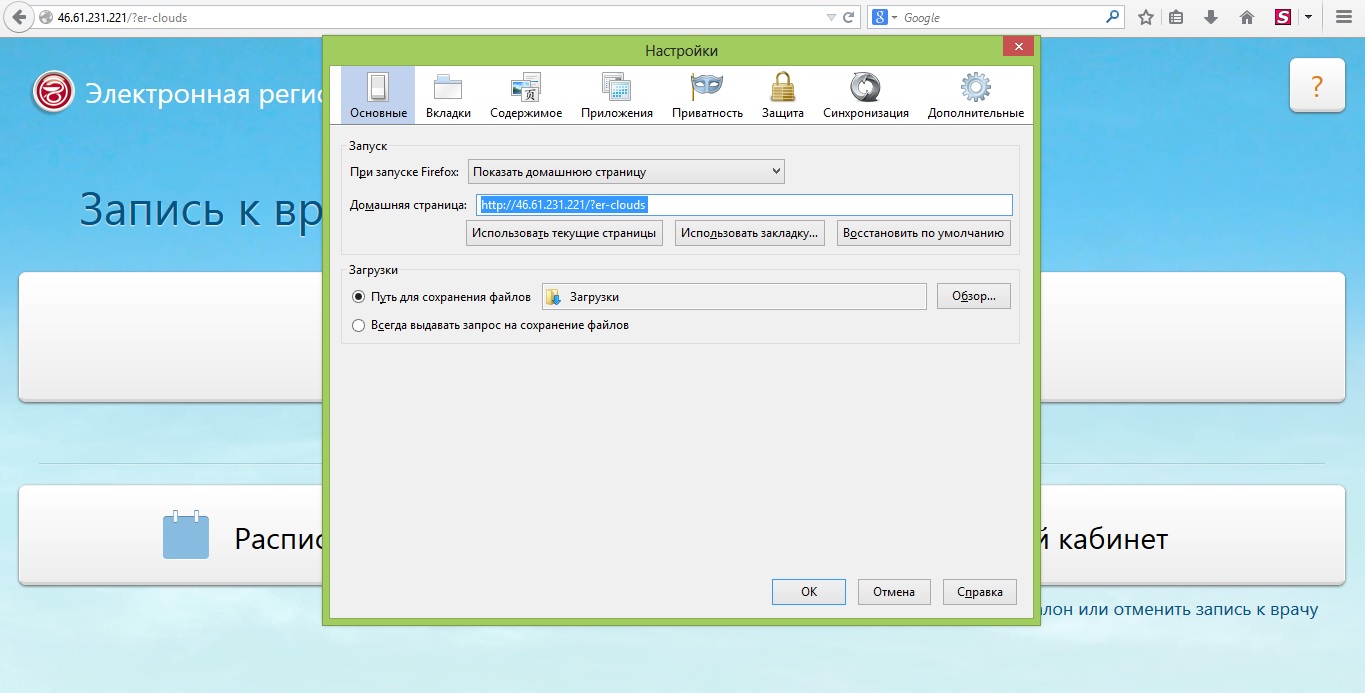 Рис. Добавить принтер инфомата и сделать его принтером по умолчанию.Произвести настройку принтера в соответствии со следующими пунктами:Набрать в адресной строке браузера - about:config (Рис. 2);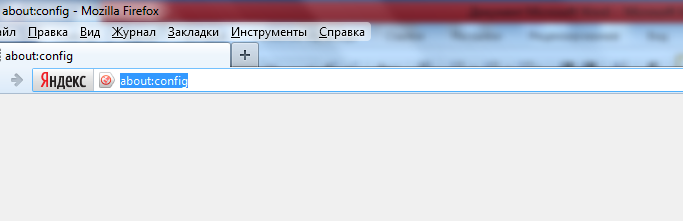 Рис. Ознакомиться с предупреждением, установить галочку и нажать кнопку «Я обещаю, что буду осторожен» (Рис. 3);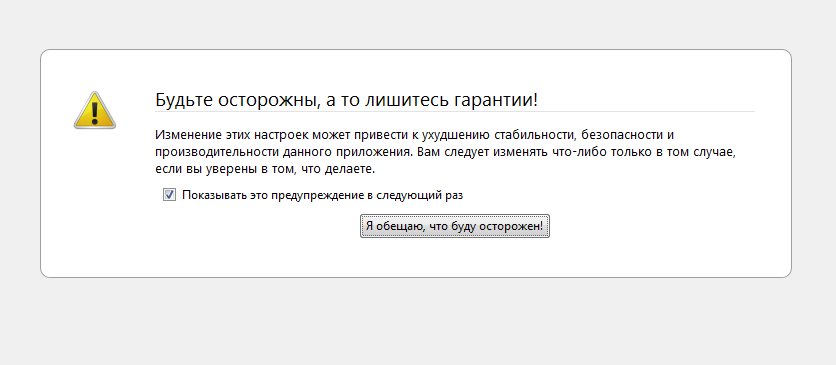 Рис. В строке поиска набрать – print.always_print_silent (Рис. 4);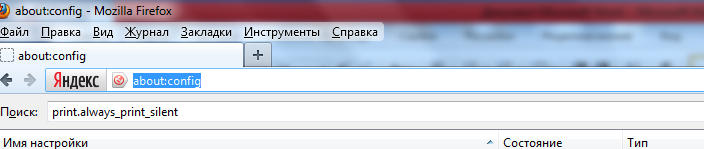 Рис. Если строка с данным значением не найдена, необходимо правой кнопкой мыши кликнуть в свободном месте, выбрать пункт «Создать»  «Логическое» (Рис. 5);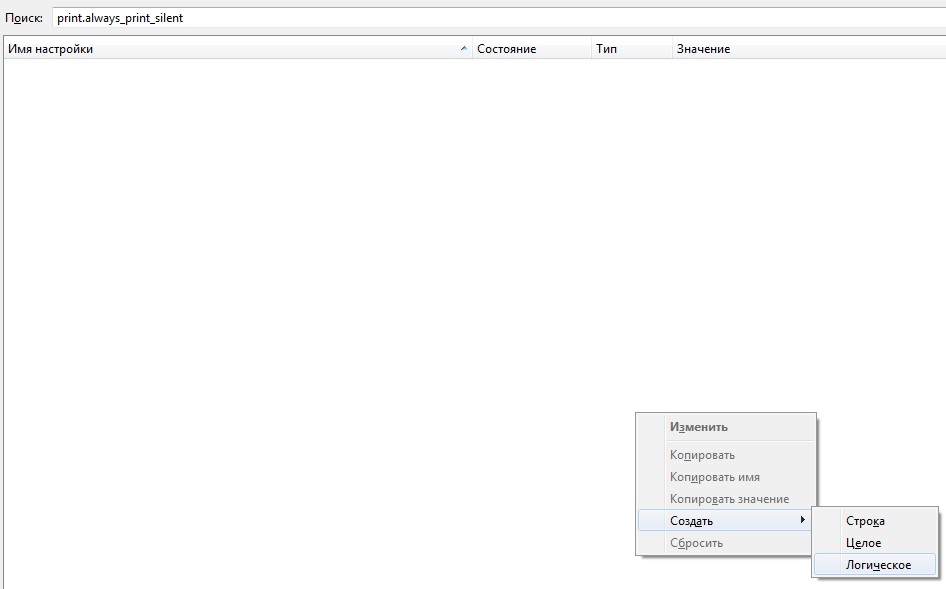 Рис. Ввести значение «print.always_print_silent» и нажать кнопку «Ок» (Рис. 6);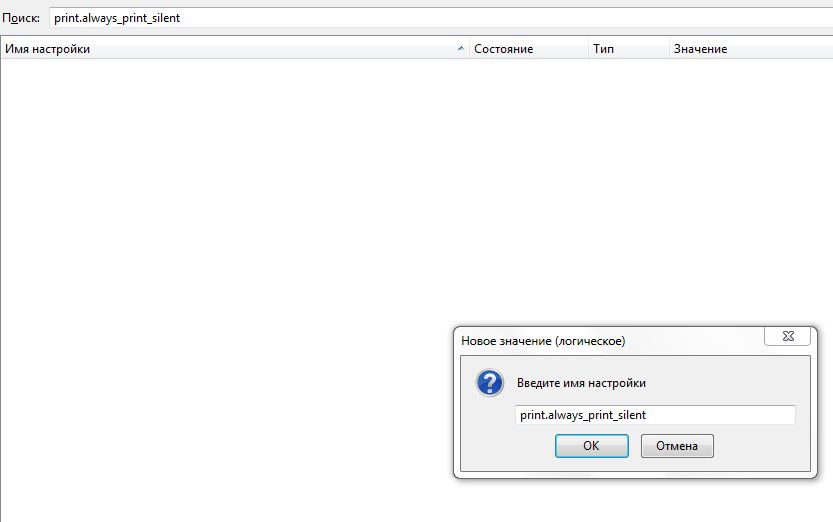 Рис. В открывшемся окне выбрать значение «true» и нажать кнопку «Ок» (Рис. 7);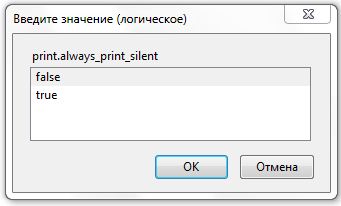 Рис. Аналогичные действия проделать с параметром «print.show_print_progress», только значение поставить «false»;Перезапустить Firefox.В панели инструментов браузера следует снять все флажки (убрать все панели). После этого указать в настройках отображение страниц в полном окне (так же полное окно можно включить/выключть клавишей «F11») (Рис. 8, Рис. 9).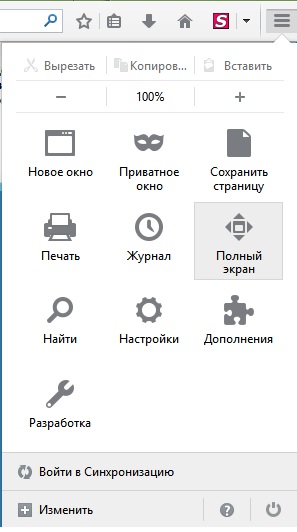 Рис. 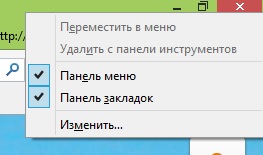 Рис. Необходимо добавить браузер Mozilla Firefox в папку автозагрузки Windows. Перезагрузить инфомат. После загрузки, экран инфомата должен принять следующий вид (Рис. 10).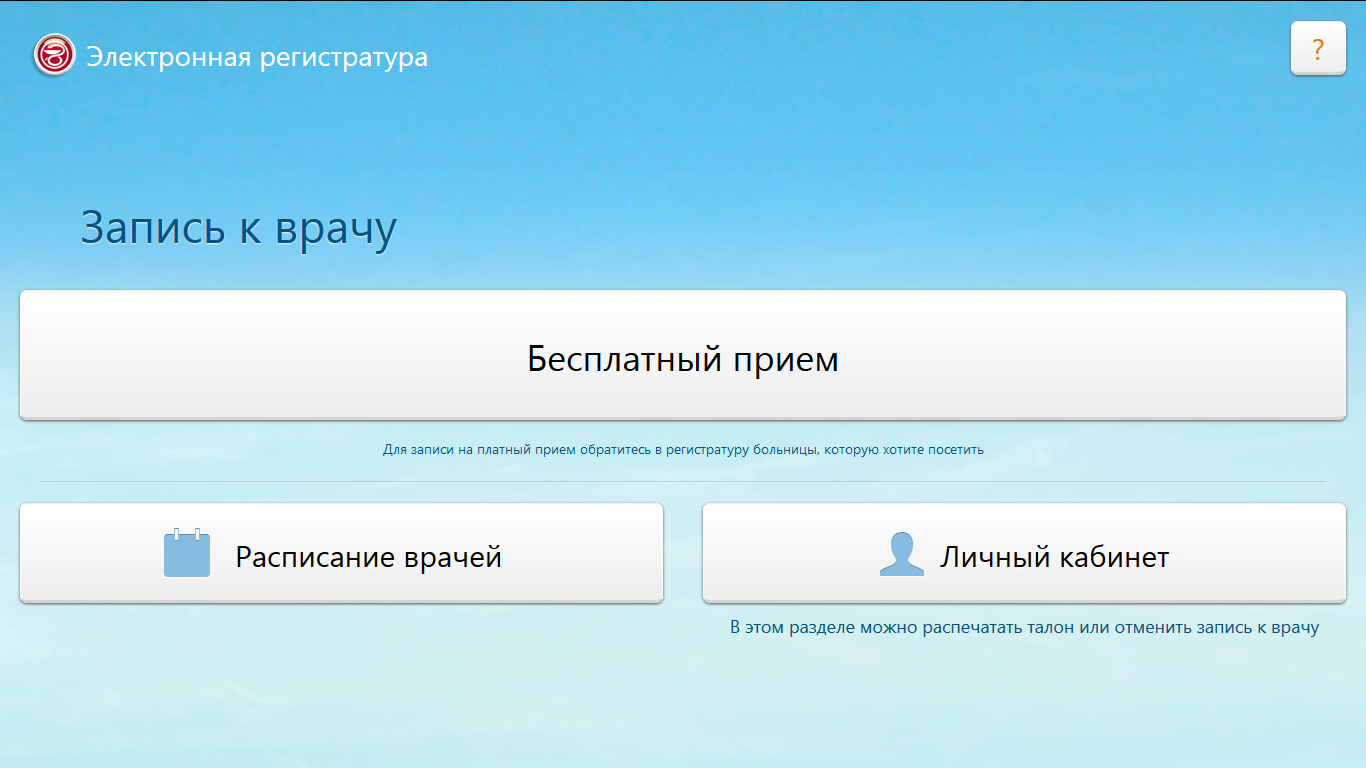 Рис. Удаление колонтитулов при печати талонаДо того, как включить режим печати по умолчанию, необходимо настроить параметры печати талона для принтера – убрать колонтитулы и настроить поля. Для того чтобы отключить колонтитулы при печати из браузера Mozilla Firefox, следует открыть основное меню браузера, выбрать «Печать»  «Параметры страницы» (Рис. 11).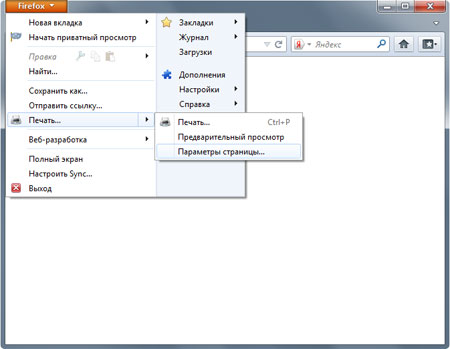 Рис. В окне программы «Параметры страницы» следует перейти на вкладку «Поля и колонтитулы», в которой в разделе «Колонтитулы» требуется выбрать значение «пусто» из выпадающих списков настроек (Рис. 12).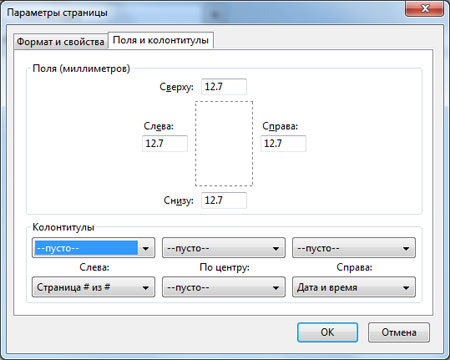 Рис. Удаление всплывающих окон по выбору принтера и прогрессу печатиПри установке Единой регистратуры в инфо-киосках необходимо помнить, что пациент не должен выбирать принтер при отправке талона на печать или видеть прогресс в процессе печати. Работая с инфо-киоском, пациент должен просто нажать кнопку «Распечатать талон», после чего тут же должна начаться печать талона.Для настройки такой работы инфо-киоска необходимо настроить браузер Firefox.Последовательность настройки:Открыть папку профиля Firefox. Один из способов:Открыть браузер Firefox и в адресной строке ввести «about:support.»В поле «Папка профиля» нажать «Показать папку».В открывшейся папке профиля найти файл «user.js». Если такого файла нет, его нужно создать:Найти в папке профиля файл «pref.js» и скопировать его.Переименовать копию в «user.js».Открыть файл «user.js» (в блокноте или Notepad++) и добавить в конце две строчки:user_pref("print.always_print_silent", true)user_pref("print.show_print_progress", false)Перезапустить Firefox.После произведенных настроек печать будет производиться по умолчанию.Работа инфо-киоска только в текущем ЛПУДля инфо-киосков, стоящих в ЛПУ, можно настроить его так, чтобы при записи и просмотре расписания отображались врачи только этого ЛПУ.Настройка производится путем добавления в адрес параметра «?_lpu=идентификатор ЛПУ в МИС@код внешней МИС в ЕР».Идентификатор ЛПУ в МИС – значение поля ID можно узнать у технической поддержки.Идентификатор МИС в ЕР – значение поля «Код» раздела «Внешние системы: Сервисы интеграции» внешней системы «Системы-источники ЕР».Пример ссылки: https://medregtver.ru/?infomate=true&_lpu=78360940@mis_barsидентификатор ЛПУ в МИССокращение длины талонаДля настройки печатной длины талона необходимо настроить принтер непосредственно из браузера. Необходимо зайти в Mozilla Firefox. Далее необходимо отключить «silent_print»: в Mozilla ввести в адресной строке «about:config». Найти переменную «print.always_print_silent» и поменять значение на «false».Далее необходимо открыть настройки принтера в браузере (Рис. 13):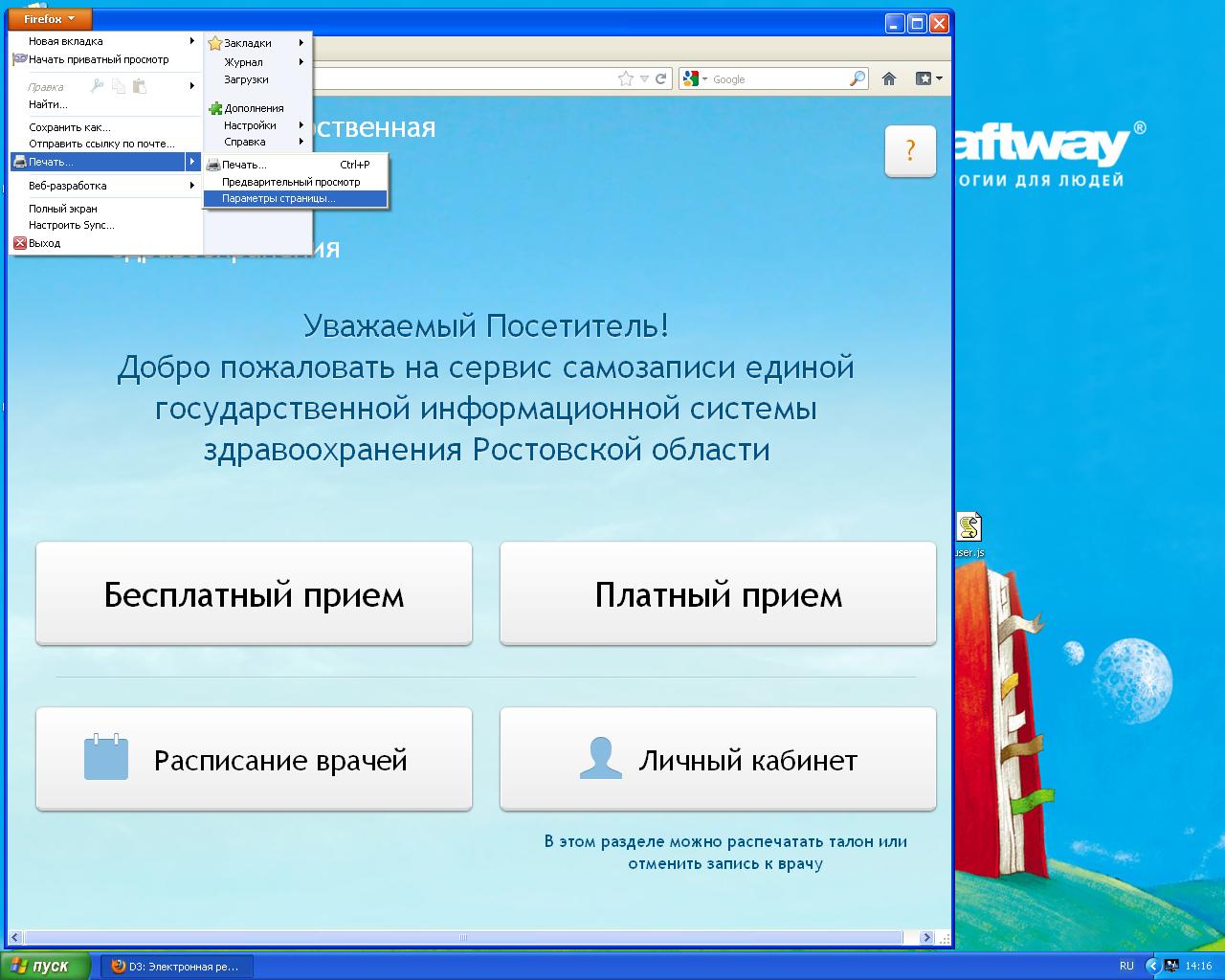 Рис. В открытом окне «Параметры страницы» перейти во вкладку «Поля и колонтитулы». Настроить поля, как указано на рисунке (Рис. 14) и нажать кнопку «ОК».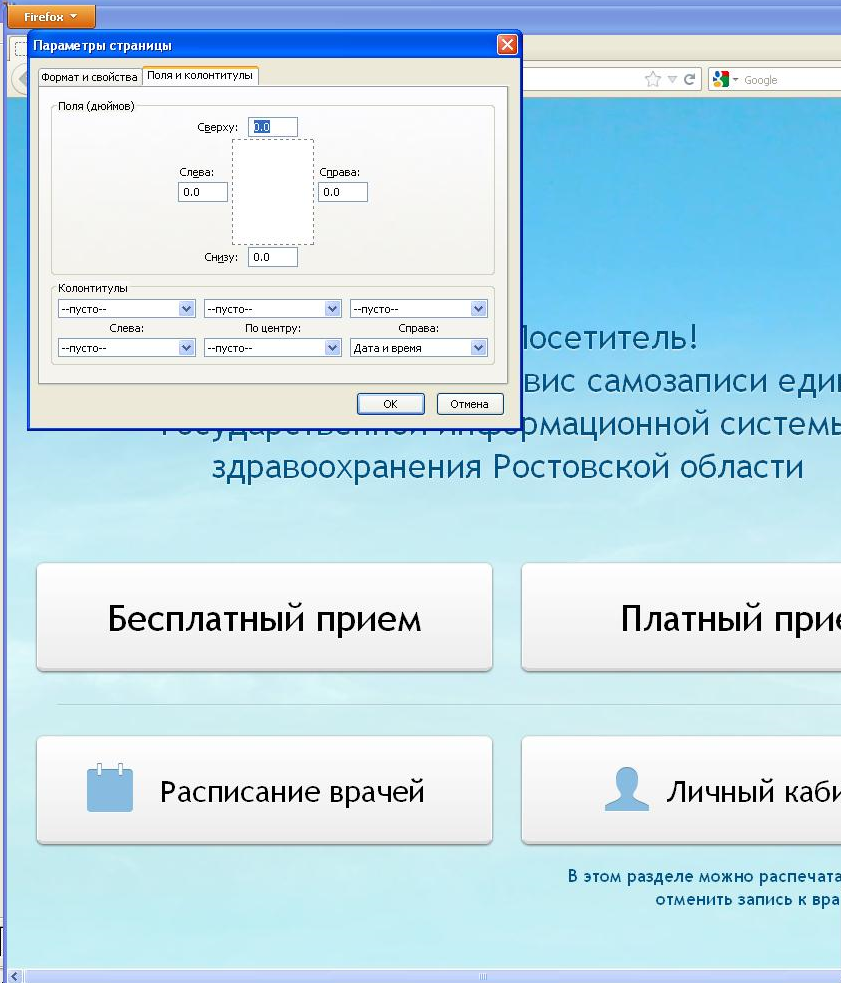 Рис. Открыть фронт-офис, зайти в Личный кабинет и нажать «Распечатать талон». Откроется окно печати. Необходимо выбрать принтер «Custom VKP80 ll/Custom TG2480-H». Далее необходимо перейти в настройки принтера. В открывшемся окне нажать кнопку «Дополнительно», в поле «Размер бумаги» указать необходимую длину талона (Custom VKP80 ll/TG2480-H 140 mm, ... 180, ... 240, ... PTP, ... Roll, ... Roll Shot). Первые параметры, где указаны цифры, – это прямая установка, соответствующей длины талона. Начиная с PTP и далее, минимальная длина талона – это 86 мм (Рис. 15). 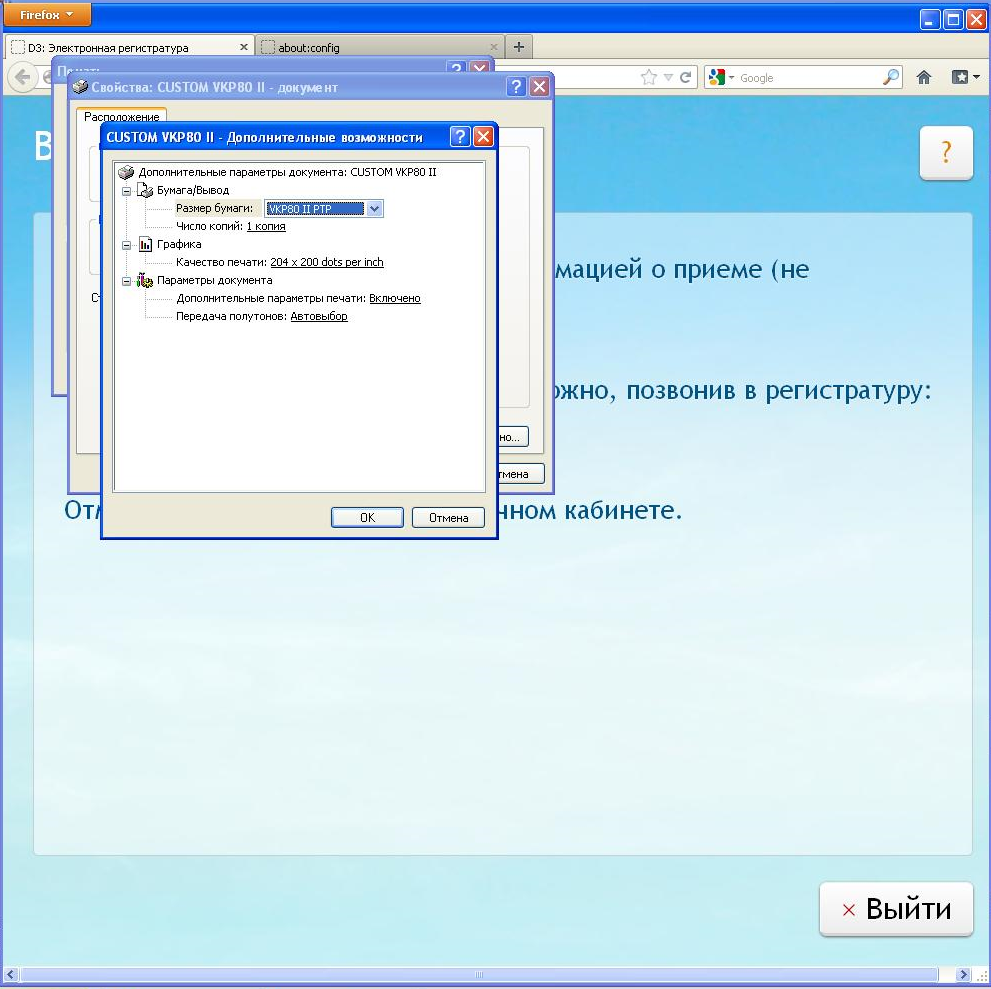 Рис. Применить измененные настройки и попробовать распечатать.Если результат удовлетворительный, включить снова тихую печать (пункт 1, только значение нужно поменять на true).В результате проделанных действий, должны распечатываться ниже приведенные талоны (результаты получены с ОС Windows XP prof sp3 и Windows embedded):Распечатанный талон через принтер модели Custom VKP80 ll (Размер бумаги: VKP80 ll PTP) (Рис. 16);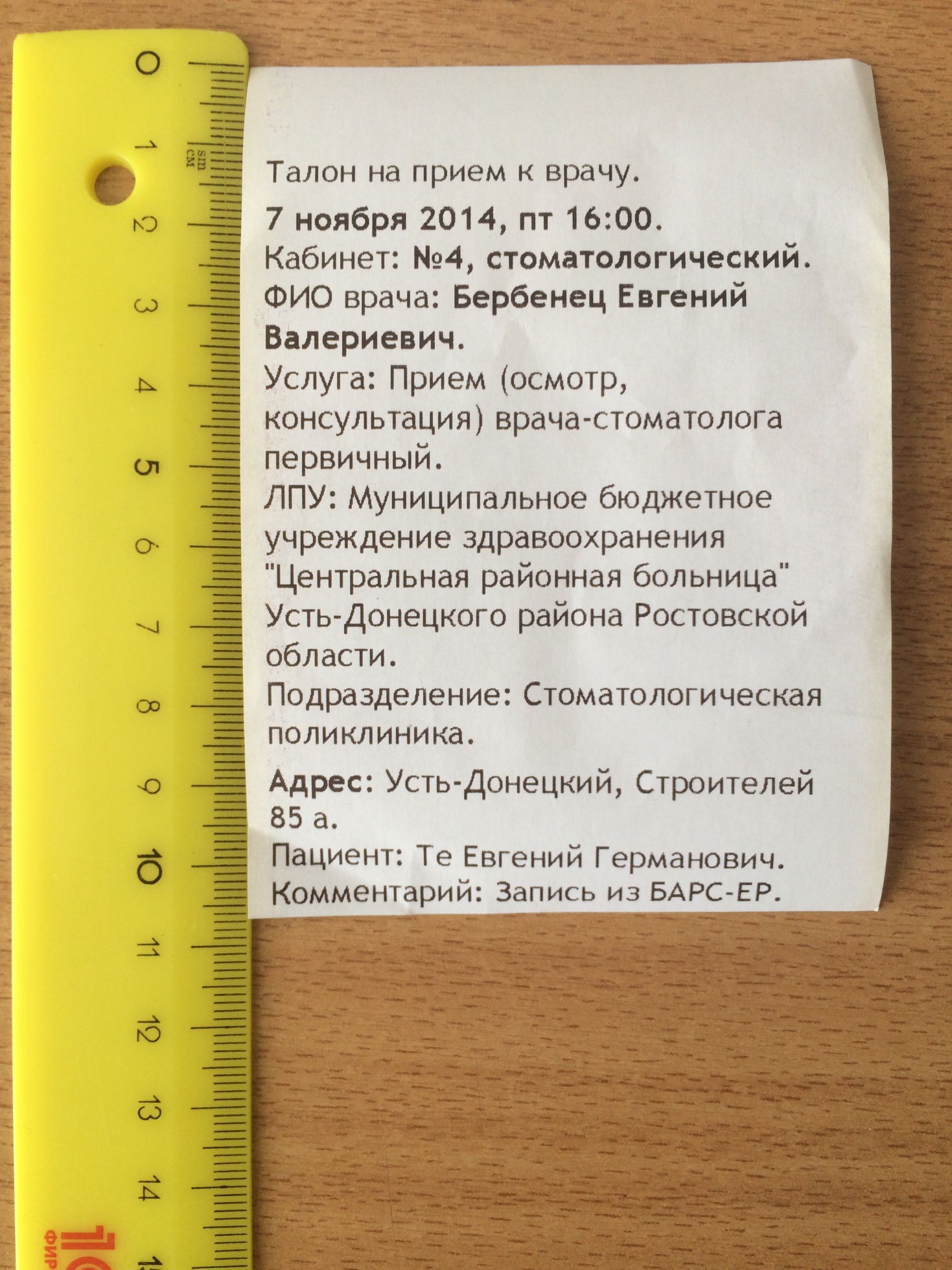 Рис. Распечатанный талон через принтер модели Custom TG2480-H (Размер бумаги: TG2480-H PTP) (Рис. 17).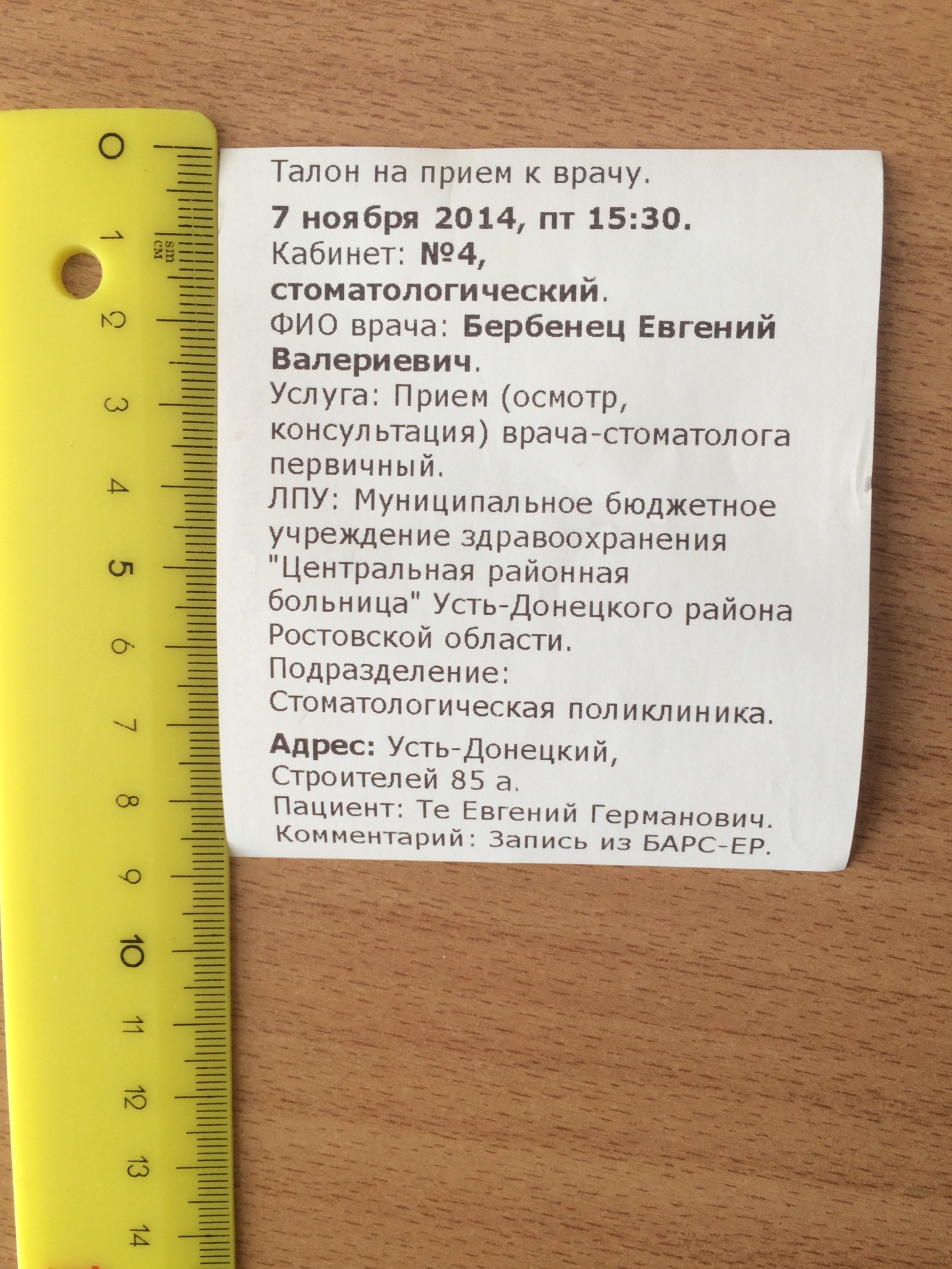 Рис. Если возникли проблемыЕсли остались какие-либо проблемы с печатью талона, можно попробовать произвести следующие настройки:Следует отключить «silent_print»: в Mozilla ввести в адресной строке «about:config».Найти переменную «print.always_print_silent» и поменять значение на «false».Открыть фронт-офис, зайти в Личный кабинет и нажать «Распечатать талон». Откроется окно печати, где следует зайти в «Свойства». Перейти во вкладку «Бумага/качество» и нажать кнопку «Нестандартный».Здесь ввести в поле «Имя» какое-нибудь обозначение своих настроек, уменьшить размер в поле «Длина» до нужного. Затем нажать «Сохранить».Закрыть все окна свойств печати, предварительно сохранив изменения. Снова нажать «Распечатать талон» и снова зайти в «Свойства».Во вкладке «Ярлыки» в поле «Размеры бумаги» выбрать сохраненный нестандартный шаблон и нажать «ОК» Попробовать распечатать.Если результат удовлетворительный, включить снова тихую печать (пункт 1, только значение нужно поменять на «true»).Проблемы с печатью так же можно найти на ресурсе: http://www.avtomatix.ru/catalog318.htm. Там написано про настройку термопринтеров Custom TG2480 и Custom VKP80-II, где есть абзац о том, как настраивать длину чека, а так же прочие проблемы.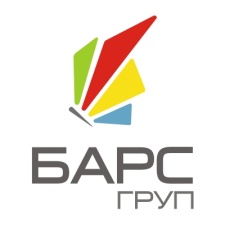 ЗАО «БАРС Груп»ЗАО «БАРС Груп»ЗАО «БАРС Груп»ЗАО «БАРС Груп»ЗАО «БАРС Груп»ЗАО «БАРС Груп»ЗАО «БАРС Груп»ЗАО «БАРС Груп»Настройка инфоматабарс.здравоохранение-региструтураинструкцияНастройка инфоматабарс.здравоохранение-региструтураинструкцияНастройка инфоматабарс.здравоохранение-региструтураинструкцияНастройка инфоматабарс.здравоохранение-региструтураинструкцияНастройка инфоматабарс.здравоохранение-региструтураинструкцияНастройка инфоматабарс.здравоохранение-региструтураинструкцияНастройка инфоматабарс.здравоохранение-региструтураинструкцияНастройка инфоматабарс.здравоохранение-региструтураинструкцияНастройка инфоматабарс.здравоохранение-региструтураинструкция201420142014201420142014Версия 1.04Версия 1.04Версия 1.04Версия 1.04Версия 1.04Версия 1.04ЕР- Единая регистратураЛПУ- Лечебно-профилактическое учреждениеМИС- Медицинская информационная система «БАРС.Здравоохранение-МИС»ОС- Операционная система78360940ГБУЗ Тверской области «Центр специализированных видов медицинской помощи им. В.П.Аваева»78361071ГБУЗ Тверской области «Городская клиническая детская больница №3»78361202ГБУЗ Тверской области "Городская клиническая больница № 6"82193219ГБУЗ Тверской области "Родильный дом №5"82757409ГБУЗ Тверской области "Городская поликлиника N8"78360809ГБУЗ Тверской области «Калининская центральная районная клиническая больница» 78361333ГБУЗ Тверской области "Городская клиническая больница № 7"78361472ГБУЗ Тверской области "Больницы скорой медицинской помощи"78807209ГБУЗ Тверской области «Городская клиническая больница №1 им.В.В. Успенского»82193415ГБУЗ Тверской области "Конаковская центральная районная больница"82193611ГБУЗ Тверской области "Рамешковская центральная районная больница"82795949ГБУЗ Тверской области "Старицкая центральная районная больница"82796145ГБУЗ Тверской области "Стоматологическая поликлиника г. Конаково"82796341ГБУЗ Тверской области "Областной клинический лечебно-реабилитационный центр"82796537ГБУЗ Тверской области "Жарковская центральная районная больница "82796733ГБУЗ Тверской области "Стоматологическая поликлиника" г. Ржев82796929ГБУЗ Тверской области "Областной родильный дом"82797125ГБУЗ Тверской области городская больница закрытого административно-территориального образования Озёрный82797321ГБУЗ Тверской области "Тверская станция скорой медицинской помощи"82797517ГБУЗ Тверской области "Вышневолоцкая станция скорой медицинской помощи"82797713ГБУЗ Тверской области "Ржевская станция скорой медицинской помощи"82797909ГБУЗ Тверской области "Ржевский родильный дом"82798105ГБУЗ Тверской области "Областной клинический перинатальный центр имени Е.М. Бакуниной"82798414ГБУЗ Тверской области "Тверской областной клинический наркологический диспансер"82798612ГБУЗ Тверской области "Тверской областной клинический противотуберкулезный диспансер"82798810ГБУЗ Тверской области "Областной клинический психоневрологический диспансер"82799008ГБУЗ Тверской области "Областной клинический врачебно-физкультурный диспансер"82799206ГБУЗ Тверской области "Бюро судебно-медицинской экспертизы"82799404ГБУЗ Тверской области "Областной Центр по профилактике и борьбе со СПИД и инфекционными заболеваниями"82786932ГБУЗ Тверской области "Детская стоматологическая поликлиника"82787128ГБУЗ Тверской области "Спировская центральная районная больница"82787324ГБУЗ Тверской области "Областная клиническая больница"82787520ГБУЗ Тверской области "Торжокская центральная районная больница"82787716ГБУЗ Тверской области "Детская городская клиническая больница № 1"82787912ГБУЗ Тверской области "Торопецкая центральная районная больница"82788108Государственное бюджетное учреждение здравоохранения Тверской области "Осташковская центральная районная больница"82788304ГБУЗ Тверской области Детская областная клиническая больница82788500ГБУЗ Тверской области "Кувшиновская центральная районная больница"82788696ГБУЗ Тверской области "Селижаровская центральная районная больница"82788892ГБУЗ Тверской области "Ржевская центральная районная больница"82789088ГБУЗ Тверской области "Тверской областной клинический онкологический диспансер"82789284ГБУЗ Тверской области "Калязинская центральная районная больница"82789480ГБУЗ Тверской области "Лихославльская центральная районная больница"82789676ГБУЗ Тверской области "Бологовская центральная районная больница82789873ГБУЗ Тверской области "Краснохолмская центральная районная больница"82790069ГБУЗ Тверской области "Пеновская центральная районная больница"82790265ГБУЗ Тверской области "Сандовская центральная районная больница"82790461ГБУЗ Тверской области "Вышневолоцкая центральная районная больница"82790657ГБУЗ Тверской области "Фировская центральная районная больница"82790853ГБУЗ Тверской области "Кашинская центральная районная больница"82791049ГБУЗ Тверской области "Максатихинская центральная районная больница"82791245ГБУЗ Тверской области "Кимрская стоматологическая поликлиника"82791441ГБУЗ Тверской области "Молоковская центральная районная больница"82791637ГБУЗ Тверской области "Стоматологическая поликлиника № 3"82791833ГБУЗ Тверской области "Стоматологическая поликлиника №1"82792029ГБУЗ Тверской области "Андреапольская центральная районная больница"82792225ГБУЗ Тверской области "Стоматологическая поликлиника № 2"82792421ГБУЗ Тверской области "Клиническая детская больница №2"82792617ГБУЗ Тверской области "Родильный дом №2"82792813ГБУЗ Тверской области "Торжокская стоматологическая поликлиника"82793009ГБУЗ Тверской области "Бельская центральная районная больница"82793205ГБУЗ Тверской области "Бежецкая центральная районная больница"82793401ГБУЗ Тверской области "Центральная районная больница Лесного района"82793597ГБУЗ Тверской области "Кашинская стоматологическая поликлиника"82793793ГБУЗ Тверской области "Областной клинический кардиологический диспансер"82793989ГБУЗ Тверской области "Зубцовская центральная районная больница "82794185ГБУЗ Тверской области "Областная стоматологическая поликлиника"82794381ГБУЗ Тверской области "Весьегонская центральная районная больница"82794577ГБУЗ Тверской области "Сонковская центральная районная больница"82794773ГБУЗ Тверской области "Кимрская центральная районная больница"82794969ГБУЗ Тверской области "Кесовогорская центральная районная больница"82795165ГБУЗ Тверской области "Нелидовская центральная районная больница"82795361ГБУЗ Тверской области "Западнодвинская центральная районная больница"82795557ГБУЗ Тверской области "Оленинская районная больница"82795753ГБУЗ Тверской области "Бологовская стоматологическая поликлиника"Лист регистрации измененийЛист регистрации измененийЛист регистрации измененийЛист регистрации измененийЛист регистрации измененийЛист регистрации измененийИзм.Версия СистемыВерсия документаДата внесения измененийАвтор измененийКраткое описание изменений114.101.0121.10.2014Вильданова Л.Д.Приведение документа к корпоративному стилю214.101.0229.30.2014НемудровДобавление данных по новому функционалу314.101.0307.11.2014 НемудровДобавление практических настроек и примеров талонов414.101.0421.11.2014Вильданова Л.Д.Приведение документа к корпоративному стилю